PENGARUH  PENGGUNAAN  MEDIA  MINIATUR  TERHADAP HASIL BELAJAR SISWA PADA PEMBELAJARAN TEMATIK TEMA 7 DI KELAS III SD NEGERI 25 MEDANG BARU KAB. BATU BARA T.A 2021/2022SKRIPSIOleh RAVANI PUTRI ZEGANPM. 181434020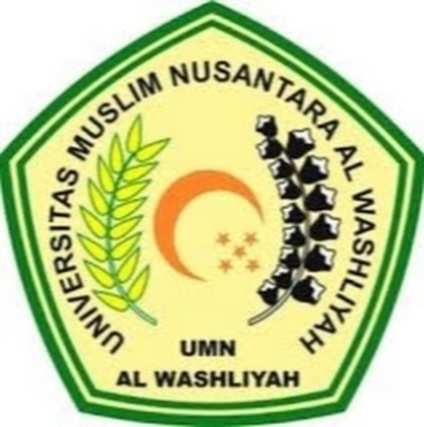 PROGRAM STUDI PENDIDIKAN GURU SEKOLAH DASAR FAKULTAS KEGURUAN DAN ILMU PENDIDIKAN 
UNIVERSITAS MUSLIM NUSANTARA AL WASHLIYAH
MEDAN
2022